 FICHE DE PRE-INSCRIPTION : Année 2018-2019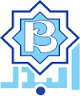 Cette Pré-inscription assure une priorité en attendant la remise du dossier d’inscription et de toutes les pièces justificatives. L’inscription ne sera validée définitivement qu’après entretien préalable et versement des frais d’inscription. Fiche à nous renvoyer par mail à l’adresse : reussiteetsavoir@gmail.com ou à déposer au secrétariat.Nous soussignés : Nom(s) et Prénom(s) :…………………………………………………………………………………………Adresse : ………………………………………………………………………..………….. Code postal, Ville : …………………………………………………………………………Tél : …………………………………………… Portable : ………………………………..E-mail : …………………………………………………………………………………Désirons inscrire notre/nos enfant(s) en classe de 6ème et/ou 5ème, au collège Al-Bader de Nantes, pour l’année scolaire 2018 - 2019.L’inscription définitive sera effective à la remise du dossier d’inscription complet. Nous attestons, par la présente, avoir pris connaissance du projet pédagogique ainsi que des frais d'inscription et de scolarité. Nous joignons à cette pré-inscription notre calcul des frais de scolarité ci-après. Fait à ………………………….                             Le ……………………….. Signature du Père                                                                       Signature de la MèreNB : L’inscription définitive sera effective à la remise du dossier d’inscription complet.Nom et PrénomDate de naissance1er enfant2ème enfant